СОВЕТ  ДЕПУТАТОВДОБРИНСКОГО МУНИЦИПАЛЬНОГО РАЙОНАЛипецкой области42-я сессия  VI-го созываРЕШЕНИЕ12.08.2019г.                                п.Добринка	                                    №292-рсО присвоении почетного звания«Почетный гражданин Добринского района»	Рассмотрев ходатайство администрации Добринского муниципального района о присвоении почетного звания «Почетный гражданин Добринского района», руководствуясь Положением «О присвоении почетного звания «Почетный гражданин Добринского района», ст.27 Устава Добринского муниципального района, учитывая решение постоянной комиссии по правовым вопросам, местному самоуправлению и работе с депутатами, Совет депутатов Добринского муниципального района  РЕШИЛ:		1.Присвоить почетное звание «Почетный гражданин Добринского района» Москворецкому Сергею Петровичу, главе Добринского муниципального района.2.Выдать удостоверение «Почетный гражданин Добринского района» и нагрудный знак Москворецкому Сергею Петровичу. 	3.Настоящее решение опубликовать в районной газете «Добринские вести».Председатель Совета депутатовДобринского  муниципального района			      	       М.Б.Денисов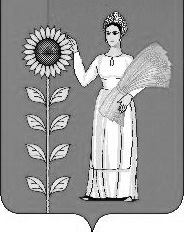 